Напомена:_____________________________________________________________________________________________________________________________________________________________________________________________________________________________________________НАДЗИРАНИ СУБЈЕКАТ                                               КОМУНАЛНИ ИНСПЕКТОР___________________________                (М.П.)           ______________________________00005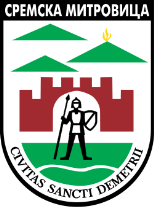 РЕПУБЛИКА СРБИЈААП ВОЈВОДИНА ГРАД СРЕМСКА МИТРОВИЦАГрадска управа за саобраћај,комуналне и инспекцијске пословеКомунална инспекцијаБрој:________________Датум: ______________СРЕМСКА МИТРОВИЦАРЕПУБЛИКА СРБИЈААП ВОЈВОДИНА ГРАД СРЕМСКА МИТРОВИЦАГрадска управа за саобраћај,комуналне и инспекцијске пословеКомунална инспекцијаБрој:________________Датум: ______________СРЕМСКА МИТРОВИЦА        На основу:Закона о инспекцијском надзору („Сл. гласник РС“ бр. 36/15)Закона о комуналним делатностима („Сл. гласник РС“ бр. 88/2011)Одлука о постављању и уклањању мањих монтажних, огласних и других објеката („Сл. лист Града Сремска Митровица“ бр.4/2014, 3/2015 и 3/2016 )        На основу:Закона о инспекцијском надзору („Сл. гласник РС“ бр. 36/15)Закона о комуналним делатностима („Сл. гласник РС“ бр. 88/2011)Одлука о постављању и уклањању мањих монтажних, огласних и других објеката („Сл. лист Града Сремска Митровица“ бр.4/2014, 3/2015 и 3/2016 )КОНТРОЛНА ЛИСТА БР. 5Предузимање мера и контрола постављања и уклањања мањих монтажних, огласних и других објекатаКОНТРОЛНА ЛИСТА БР. 5Предузимање мера и контрола постављања и уклањања мањих монтажних, огласних и других објекатаКОНТРОЛНА ЛИСТА БР. 5Предузимање мера и контрола постављања и уклањања мањих монтажних, огласних и других објекатаКОНТРОЛНА ЛИСТА БР. 5Предузимање мера и контрола постављања и уклањања мањих монтажних, огласних и других објекатаИДЕНТИФИКАЦИОНИ ПОДАЦИИДЕНТИФИКАЦИОНИ ПОДАЦИИДЕНТИФИКАЦИОНИ ПОДАЦИИДЕНТИФИКАЦИОНИ ПОДАЦИПОДАЦИ О ПРАВНОМ ЛИЦУ/ПРЕДУЗЕТНИКУ/ФИЗИЧКОМ ЛИЦУПОДАЦИ О ПРАВНОМ ЛИЦУ/ПРЕДУЗЕТНИКУ/ФИЗИЧКОМ ЛИЦУПОДАЦИ О ПРАВНОМ ЛИЦУ/ПРЕДУЗЕТНИКУ/ФИЗИЧКОМ ЛИЦУПОДАЦИ О ПРАВНОМ ЛИЦУ/ПРЕДУЗЕТНИКУ/ФИЗИЧКОМ ЛИЦУНазив правног лица/ предузетника/ име и презиме физичког лицаАдреса (Место, улица и број)ПИБМатични бројЈМБГе-mailПРИДРЖАВАЊЕ ОДРЕДАБА ОДЛУКЕ - ТЕЗГЕ ЗА ИЗЛАГАЊЕ И ПРОДАЈУ ЦВЕЋА, ЧЕСТИТКИ, УКРАСНИХ И СЛ. ПРЕДМЕТАПРИДРЖАВАЊЕ ОДРЕДАБА ОДЛУКЕ - ТЕЗГЕ ЗА ИЗЛАГАЊЕ И ПРОДАЈУ ЦВЕЋА, ЧЕСТИТКИ, УКРАСНИХ И СЛ. ПРЕДМЕТАПРИДРЖАВАЊЕ ОДРЕДАБА ОДЛУКЕ - ТЕЗГЕ ЗА ИЗЛАГАЊЕ И ПРОДАЈУ ЦВЕЋА, ЧЕСТИТКИ, УКРАСНИХ И СЛ. ПРЕДМЕТАБОДОВАЊЕДА – 2   НЕ – 0Тезге за излагање и продају цвећа, честитки, украсних предмета, уметничких сувенира, еко производа, уметничких слика и сл. предмета постављене су на јавној површини поводом обележавања државних, верских и других празника?Тезге за излагање и продају цвећа, честитки, украсних предмета, уметничких сувенира, еко производа, уметничких слика и сл. предмета постављене су на јавној површини поводом обележавања државних, верских и других празника?Тезге за излагање и продају цвећа, честитки, украсних предмета, уметничких сувенира, еко производа, уметничких слика и сл. предмета постављене су на јавној површини поводом обележавања државних, верских и других празника?ДА – 2   НЕ – 0Тезга за излагање је постављена уз одобрење надлежог органа Градске управе за урбанизам, просторно планирање и изградњу објеката?Тезга за излагање је постављена уз одобрење надлежог органа Градске управе за урбанизам, просторно планирање и изградњу објеката?Тезга за излагање је постављена уз одобрење надлежог органа Градске управе за урбанизам, просторно планирање и изградњу објеката?ДА – 2   НЕ – 0Тезга је постављена у складу са решењем надлежног органа?Тезга је постављена у складу са решењем надлежног органа?Тезга је постављена у складу са решењем надлежног органа?ДА – 2   НЕ – 0Тезга je постављен тако да не угрожава пешачке и колске комуникације?Тезга je постављен тако да не угрожава пешачке и колске комуникације?Тезга je постављен тако да не угрожава пешачке и колске комуникације?ДА – 2   НЕ – 0Изглед тезге одговара Правилнику и њена бруто површина није већа од 2 m²?Изглед тезге одговара Правилнику и њена бруто површина није већа од 2 m²?Изглед тезге одговара Правилнику и њена бруто површина није већа од 2 m²?ДА – 2   НЕ – 0Тезга је постављена у периоду који је прописан Правилником?Тезга је постављена у периоду који је прописан Правилником?Тезга је постављена у периоду који је прописан Правилником?ДА – 2   НЕ – 0Да ли је надзирани субјекат омогућио комуналном инспектору неометано вршење послова, приступ објекту и да ли је ставио на увид сва потребна документа?Да ли је надзирани субјекат омогућио комуналном инспектору неометано вршење послова, приступ објекту и да ли је ставио на увид сва потребна документа?Да ли је надзирани субјекат омогућио комуналном инспектору неометано вршење послова, приступ објекту и да ли је ставио на увид сва потребна документа?ДА – 2   НЕ – 0МАКСИМАЛАН БРОЈ БОДОВА:  14МАКСИМАЛАН БРОЈ БОДОВА:  14МАКСИМАЛАН БРОЈ БОДОВА:  14УТВРЂЕНИ БРОЈ БОДОВА:ТАБЕЛА ЗА УТВРЂИВАЊЕ СТЕПЕНА РИЗИКАТАБЕЛА ЗА УТВРЂИВАЊЕ СТЕПЕНА РИЗИКАСТЕПЕН РИЗИКАРАСПОН БРОЈА БОДОВАНЕЗНАТАН12-14НИЗАК9-11СРЕДЊИ5-8ВИСОК3-4КРИТИЧАН0-2